Прицеп тракторный самосвальный 2птс-6,5 "зерновоз" с профилированными бортами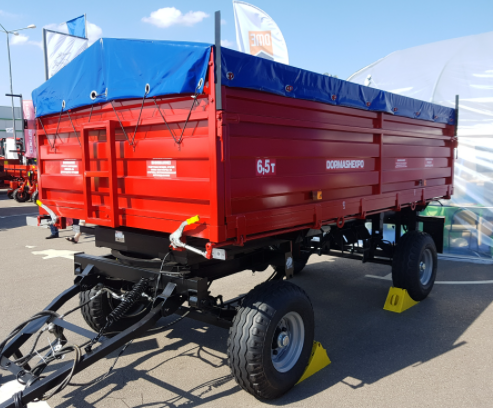 Прицеп тракторный самосвальный 2птс-6,5 "зерновоз" с профилированными бортами от компании «Киев-Спецтех» предназначен для транспортировки зерна (зерновых культур). Возможна перевозка груза упакованным в мерную тару. При необходимости возможна перевозка других различных сельскохозяйственных грузов, учитывая назначение прицепа и его технические характеристики.Прицеп оборудован тентом со сматывающей рукояткой. Тент установлен на специальном каркасе, предотвращающим скапливание воды. Задний борт оборудован специальным окном с установленным на нем загрузчиком зерна (либо шиберной заслонкой при отсутствии загрузчика).Грузоподъёмность – 6,5 тонн. Тракторный прицеп птс 6,5 характеризуется удлиненной платформой и нарощенными бортами, что позволяет максимально эффективно использовать технику и равномерно распределять груз.  Конструкция 2ПТС-6,5  включает платформу, комплект бортов и шасси, на которое, собственно, и монтируется платформа. Последняя состоит из рамы, двух осей, пневматической тормозной системы, разгрузочного электрооборудования, а также поворотного устройства.Особенности: оптимальное сочетание простоты, мощности и надежности;прочная платформа из стали;продуманная конструкция, позволяющая равномерно распределять общую нагрузку на шасси;рациональная конструкция бортов, которая позволяет перевозку даже сыпучих строительных грузов;возможность выгрузки продукции  на две стороны при подъеме самой платформы до пятидесяти градусов;возможность использовать с разными колесными тракторами (с тяговым классом начиная от 1.4);неприхотливость в эксплуатации;гарантия качества 1год;доступная цена.возможность использовать в различных условиях.Технические характеристики:ДРУГИЕ ФОТО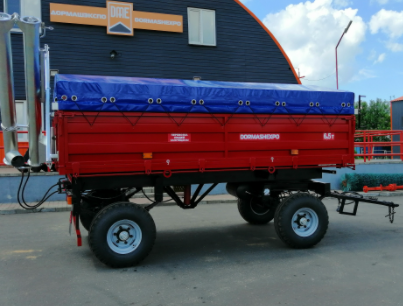 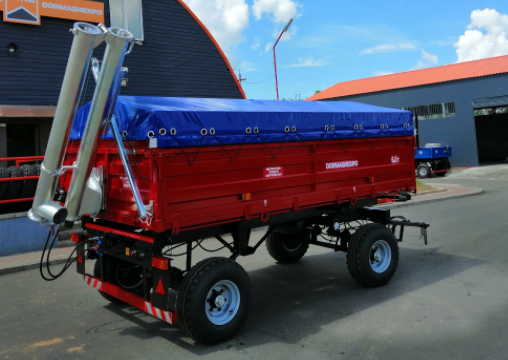 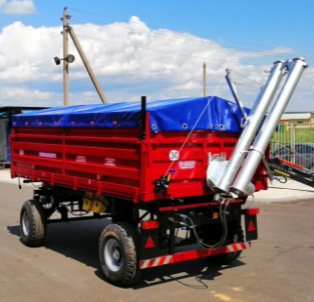 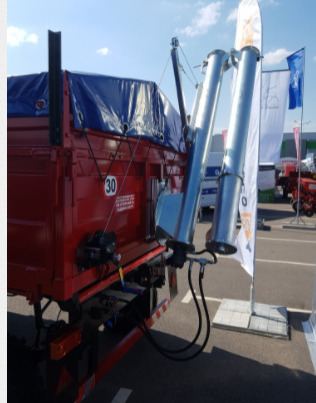 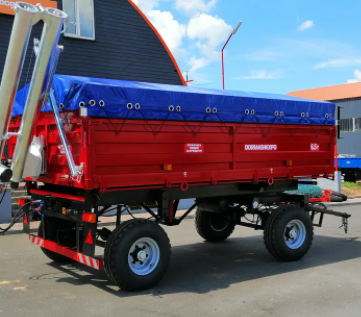 Количество осей2Тип прицепасамосвалГрузоподъемность6,5 тХарактеристикиПоказателиЕдиницы измеренияТипПрицепнойАгрегатирование, тяговый класс трактора1,4 и вышеГрузоподъемность6500кгМаксимальная скоростькм/ч- в транспортном режиме30- в технологическом режиме18Количество осей2шт.Количество колес на каждой оси2шт.Ширина колеи по центру колес1850ммКолесная база2700ммКоличество сторон разгрузки3Дорожный просвет310ммВнутренние размеры кузовамм- длина4050- ширина2130Площадь пола кузова8,63м2Высота бортов- основных (профлист 2 мм)630мм- надставных300ммОбъем кузова 8,0м3Угол подъема кузова, град, не менее50Время подъема кузова, с, не более50Варианты комплектования шинами:- типоразмер шин13.0/75-16PR14 + W8x16МПа- давление	0,35МПаМасса снаряженная2500 кгМасса полная (технически допустимая)9000кгРаспределение полной массы по осямкг- ось №14500- ось №24500Габаритные размеры- длина6500- ширина2310- без загрузчика зерна2500- с загрузчиком зерна3300Высота погрузкимм- по полу кузова1280- по основным бортам1910- по надставным бортам2210Производительность195т∙км/чКоличество обслуживающего персонала1челРабочая тормозная система- количество тормозных осей2- тип тормозных механизмовбарабанный- тип приводапневматический- схема приводаоднопроводнаяСтояночная тормозная системамеханическая с ручным приводомКоэффициент использования сменного времени0,5Коэффициент надежности выполнения технологического процесса0,99Оперативная трудоемкость агрегатирования0,15чел∙чСрок службы7летСредняя наработка на отказ II и III групп сложности500чЕжесменное оперативное время технического обслуживания0,15чПолнота выгрузки99%Ресурс до списания8000чКоэффициент готовности по оперативному времени0,99Рабочее давление в гидросистеме20МПаСохранность груза при перевозке99,9%